PRESS RELEASE (No. 469)18 January 2018	FOR IMMEDIATE RELEASEIQD targets high performance communications applications with new tight stability, low phase noise OCXOIQD has introduced a new tight stability, low phase noise Oven Controlled Crystal Oscillator (OCXO) delivering exceptional frequency stability performance down to ±1ppb (parts per billion) over the full industrial temperature range of -40 to 85 degrees C. With excellent phase noise of typically -120dBC/Hz @10Hz and -155dBc/Hz @10kHz, the IQOV-114 is the ideal choice for Stratum 3, 4G/LTE/5G Base Stations, Broadcast, Ethernet, Satellite Communications, Sonet/SDH, Radar and Wi-Max applications.The frequency range of the IQOV-114 is 8.192 to 30.72MHz whilst the currently developed frequencies are: 8.192MHz, 10.0MHz, 12.80MHz, 13.0MHz, 15.36MHz, 16.384MHz, 19.2MHz, 20.0MHz and 30.72.0MHz. Ageing performance is extremely good at less than ±0.5ppb per day and ±50ppb per year. Supply Voltage Variation (measurement referenced to frequency observed with TA=25 degrees C, Vs varied from 3.13V to 3.47V and load=15pF) is ±2ppb max whilst Short Term Stability or Allan Variance (temperature stable, no EMI/EMC or other interference, test after power for 1hr ref. to 25 degrees C; 1s) is 0.01ppb max.Packaged in a 20 x 12.7mm industry standard six-pad surface mount package with a FR4 base and metal lid, this HCMOS based OCXO is capable of driving up to 15pF loads and can operate at 3.3V, consuming a maximum of 1000mA during warm up and 500mA maximum at steady state @25 degrees C.This new series forms part of an extensive range of OCXO’s available from IQD, which include extremely low phase noise performance and ultra-small packages. Full details on the IQOV-114 are available at www.iqdfrequencyproducts.com.###Notes for Editors:Backed by over 40 years’ experience in the manufacture of frequency products, IQD is a recognised market leader in the frequency control market and part of the Würth Elektronik eiSos group, one of the leading European manufacturers of passive components. With active customers in over 80 countries, IQD offers one of the most comprehensive frequency product ranges available, from low cost commercial grade product to that used in high reliability industrial, automotive and military grade applications including: Quartz Crystals, Clock Oscillators, AEC-Q200/TS16949 Crystals & Oscillators, VCXOs, TCXOs, OCXOs, GPS Disciplined OCXOs, and Rubidium Oscillators.Manufacturing capacity totals over 40 million units per month covering quantities from one off specials to multi-million unit orders. In addition, IQD offers customers a range of engineering support services including: application support, custom product design, sample development, electrical testing & screening, frequency/temperature testing, accelerated ageing, circuit characterisation and MTIE/TDEV testing. IQD’s products are specified by leading manufacturers in the aerospace, automotive, communications, computing, consumer, industrial, medical and military industries throughout the world. Our full range of products is available direct through our sales offices or via our extensive worldwide distribution and representative network. For more information, visit www.iqdfrequencyproducts.com.Further information: Becky Long
IQD Frequency Products Ltd
T: +44 (0)1460 270270
E: rebecca.long@iqdfrequencyproducts.com
W: www.iqdfrequencyproducts.comJoin us on:   Facebook  -   Twitter  -   LinkedIn  Google Plus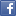 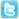 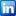 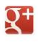 